PACKING OF INVESTIGATIONAL MEDICINAL PRODUCTS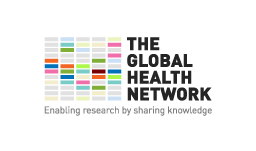 [name of institution or group]Packing of IMP formTrial numberSponsorIMPIMPTrial visit(s)Trial visit(s)Packaging materialPackaging materialPackerPackerCheckerPackerPackerCheckerPACKING AREAPACKING AREAPACKING AREAPACKING AREAInitial each actionInitial each actionInitial each actionInitial each actionConfirm packing is area appropriately cleaned.Confirm packing is area appropriately cleaned.Confirm packing is area appropriately cleaned.Confirm packing is area appropriately cleaned.Confirm all doors and windows (if applicable) are closed.  Confirm all doors and windows (if applicable) are closed.  Confirm all doors and windows (if applicable) are closed.  Confirm all doors and windows (if applicable) are closed.  Confirm all doors and windows (if applicable) are closed.  Confirm all doors and windows (if applicable) are closed.  Confirm the area is clear of all extraneous materials.Confirm the area is clear of all extraneous materials.Confirm the area is clear of all extraneous materials.Confirm the area is clear of all extraneous materials.PACKAGING MATERIALPACKAGING MATERIALPACKAGING MATERIALPACKAGING MATERIALNumber of labelled treatment containers introducedNumber of labelled treatment containers introducedNumber of labelled treatment containers introducedNumber of labelled treatment containers introducedNumber of labelled treatment containers introducedNumber of labelled treatment containers introducedNumber of labelled retention containers introducedNumber of labelled retention containers introducedNumber of labelled retention containers introducedNumber of labelled retention containers introducedNumber of labelled retention containers introducedNumber of labelled retention containers introducedINVESTIGATIONAL MEDICINAL PRODUCT (IMP)INVESTIGATIONAL MEDICINAL PRODUCT (IMP)INVESTIGATIONAL MEDICINAL PRODUCT (IMP)INVESTIGATIONAL MEDICINAL PRODUCT (IMP)INVESTIGATIONAL MEDICINAL PRODUCT (IMP)INVESTIGATIONAL MEDICINAL PRODUCT (IMP)Number of IMP introduced Number of IMP introduced Number of IMP introduced Number of IMP introduced Number of IMP introduced Number of IMP introduced PACKAGINGPACKAGINGPACKAGINGPACKAGINGPACKAGINGPACKAGINGNumber of labelled containers filledNumber of labelled containers filledNumber of labelled containers filledNumber of labelled containers filledNumber of labelled containers filledNumber of labelled containers filledNumber of IMPs used during packingNumber of IMPs used during packingNumber of IMPs used during packingNumber of IMPs used during packingNumber of IMPs used during packingNumber of IMPs used during packingNumber of unfilled labelled treatment containers Number of unfilled labelled treatment containers Number of unfilled labelled treatment containers Number of unfilled labelled treatment containers Number of unfilled labelled treatment containers Number of unfilled labelled treatment containers Number of unfilled labelled retention containersNumber of unfilled labelled retention containersNumber of unfilled labelled retention containersNumber of unfilled labelled retention containersNumber of unfilled labelled retention containersNumber of unfilled labelled retention containersConfirm 100% container accountability obtained? Confirm 100% container accountability obtained? Confirm 100% container accountability obtained? Confirm 100% container accountability obtained? Confirm 100% container accountability obtained? Confirm 100% container accountability obtained? If 100% accountability not obtained, please explain:If 100% accountability not obtained, please explain:If 100% accountability not obtained, please explain:If 100% accountability not obtained, please explain:If 100% accountability not obtained, please explain:If 100% accountability not obtained, please explain:Packed by: DateChecked by: DateParticipant numberVisit numberInitialsInitialsParticipant numberVisit numberPacked byChecked by